TO:	Regional District of Okanagan Similkameen	FILE NO.:	 G2020.017-ZONEFROM:	Name:	_____________________________________________________								(please print)Street Address:	______________________________________________________RE:		Electoral Area “G” Official Community Plan (OCP) Bylaw No. 2975My comments / concerns are: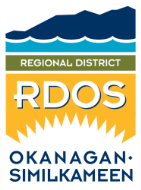 Feedback FormRegional District of Okanagan Similkameen101 Martin Street, Penticton, BC, V2A-5J9Tel: 250-492-0237 / Email: planning@rdos.bc.caWritten submissions received prior to the close of the public hearing on September 20, 2022, will be considered by the Regional District Board prior to 3rd reading of the Electoral Area “G” OCP Bylaw